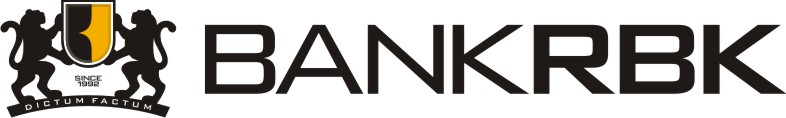 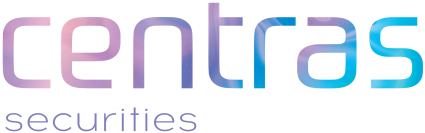                                                                ПРЕСС-РЕЛИЗ23 ноября, 2020 г.								              г. АлматыBANK RBK УСПЕШНО РАЗМЕСТИЛ ОБЛИГАЦИИ НА 7,6 МЛРД ТЕНГЕ, ВТРОЕ ПРЕВЫСИВ ПЕРВОНАЧАЛЬНО ЗАПЛАНИРОВАННЫЙ ОБЪЕМАО «Bank RBK» (далее - Банк) 20 ноября 2020 года провело первичное размещение своих облигаций (INBNb4, ISIN KZ2C00002954) объёмом 7,6 млрд тенге по номиналу по доходности 13% годовых. В результате данного размещения Банк привлек 8,1 млрд тенге. Андеррайтером данного размещения выступило АО «Сентрас Секьюритиз». В процессе формирования книги заявок (book-building) общий объем рыночного спроса более чем в три раза превысил объем первоначального предложения и составил более 9,3 млрд тенге. Сделка была полностью обеспечена рыночным спросом со стороны как институциональных инвесторов (локальных инвестиционных фондов, управляющих компаний, страховых компаний), так и физических лиц. Количество инвесторов составило 22.  При этом ряд инвесторов не смог приобрести желаемый объем облигаций из-за высокого спроса.Стоимость размещения подтвердила высокое доверие инвестиционного сообщества к долговым обязательствам Банка, так как доходность в 13% находится ниже кривой доходности облигаций сопоставимых эмитентов.«Результаты размещения продемонстрировали значительный потенциал сотрудничества Банка с инвесторами, которые высоко оценивают наше имя на рынке и финансовую устойчивость. Надеемся, данное успешное размещение «открыло дорогу» для дальнейшего взаимовыгодного взаимодействия. Кроме того, считаем закрытие данной сделки успешным и плодотворным началом работы с новым источником фондирования», - прокомментировала данное размещение Председатель Правления АО «Bank RBK» Наталья Акентьева.	«Мы удовлетворены результатами размещения. Все наши инвесторы оперативно среагировали на это размещение в очень короткие сроки. Переподписка на это размещение показывает высокий спрос на долговые инструменты качественных эмитентов как Bank RBK. В этом году экономика Казахстана, как и вся мировая экономика, столкнулись с серьезными испытаниями, и в этой ситуации спрос инвесторов на качественных эмитентов стал еще выше. Наши инвесторы получили бонды качественного эмитента по достаточно привлекательной доходности, что и было подтверждено переподпиской на данное размещение. Сделка позволит банку диверсифицировать базу фондирования Bank RBK и поддержать их историю на публичном долговом рынке», - сообщил Председатель Правления «Сентрас Секьюритиз» Мурат Акинов.*****По состоянию на 1 ноября 2020 года активы АО «Bank RBK» составили 844,2 млрд тенге, увеличившись с начала года на 30%, собственный капитал – 97,1 млрд тенге, рост с начала года составил 11%. Прибыль Банка по итогам 10 месяцев 2020 года сложилась в объеме 8,1 млрд тенге, или на 76% больше, чем за аналогичный период 2019 года. Крупным акционером Банка (99,627% голосующих акций) является ТОО «КСС Финанс» – структура, целиком принадлежащая Владимиру Киму.Банк представлен в городах Нур-Султан, Алматы, Актау, Актобе, Атырау, Караганда, Павлодар, Талдыкорган, Усть-Каменогорск, Шымкент, Балхаш, Жезказган, Сатпаев, Семей, Экибастуз и Аксай.Контакты для СМИ:Пресс-служба АО «Bank RBK»
Тел.: +7(727) 330-90-30, вн.: 1518
Виктория Шен: shen_v@bankrbk.kzТел.: +7(727) 330-90-30, вн.: 1548Виктория Герасимчук: gerasimchuk_v@bankrbk.kzwww.bankrbk.kz*****АО «Сентрас Секьюритиз» входит в инвестиционно-страховой холдинг «Centras Group», который принадлежит бизнесмену Ельдару Абдразакову. В холдинг «Centras Group» также входят страховые компании «Коммеск-Өмiр», «Сентрас Иншуранс», «Сентрас Коммеск Life», сеть медицинских центров «SOS Medical Assistance» и инвестиционно-брокерская компания ООО «ИК «Центрас-Капитал» (Москва).По состоянию на 1 ноября 2020 года активы АО «Сентрас Секьюритиз» составили 3,42 млрд тенге, увеличившись с начала года на 27%, собственный капитал – 3 млрд тенге, рост с начала года составил 26,3%. Прибыль по итогам 10 месяцев 2020 года составила 
630 млн.тенге, или на 140% больше, чем за аналогичный период 2019 года. Контакты для СМИ:Пресс-служба АО «Сентрас Секьюритиз»
Тел.: +7(727) 259-88-77, вн.: 732
Ольга Филатова: ofilatova@centras.kzwww.cesec.kz